Temat Sawanny i stepy.Proszę obejrzeć zamieszczone filmiki, zapisać notatkę do zeszytu, i zapoznać się z treścią lekcji w podręczniku str. 127, oraz wykonać poniższe zadania.Dodatkowo poniżej wkleiłam ilustracje ze zwierzętami   i roślinami omawianych stref , obejrzyjcie je.Pozdrawiam!notatka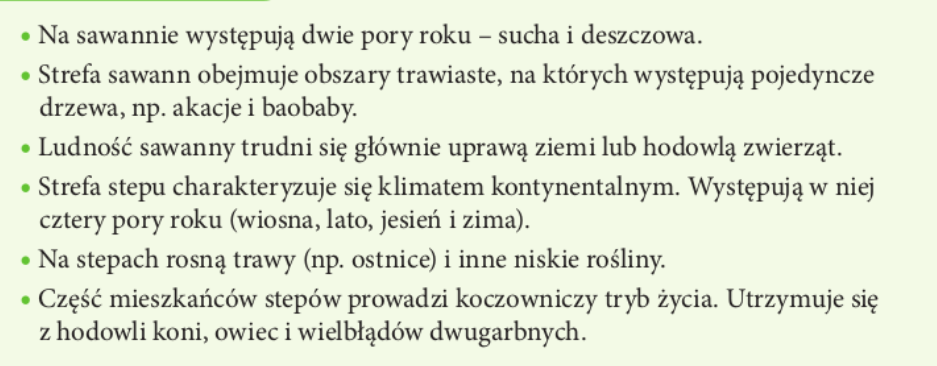 Zadanie domowe Napisze do zeszytu (na podstawie treści z podręcznika str127 ) w jaki sposób  zwierzęta stepu i sawanny przystosowują się dożycia w tych strefach klimatyczno krajobrazowych.Oraz Zrobię zadanie 3 i 4  poniżej.   Proszę nadesłać zadanie na adres geozadanie@tlen.pl do 24 .04.2020.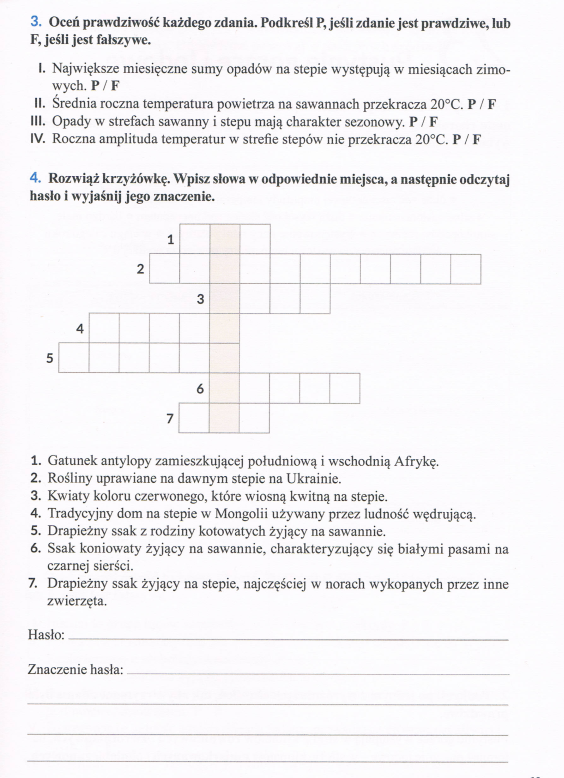 ______________________________________________________________________________Porównanie sawanny i stepu.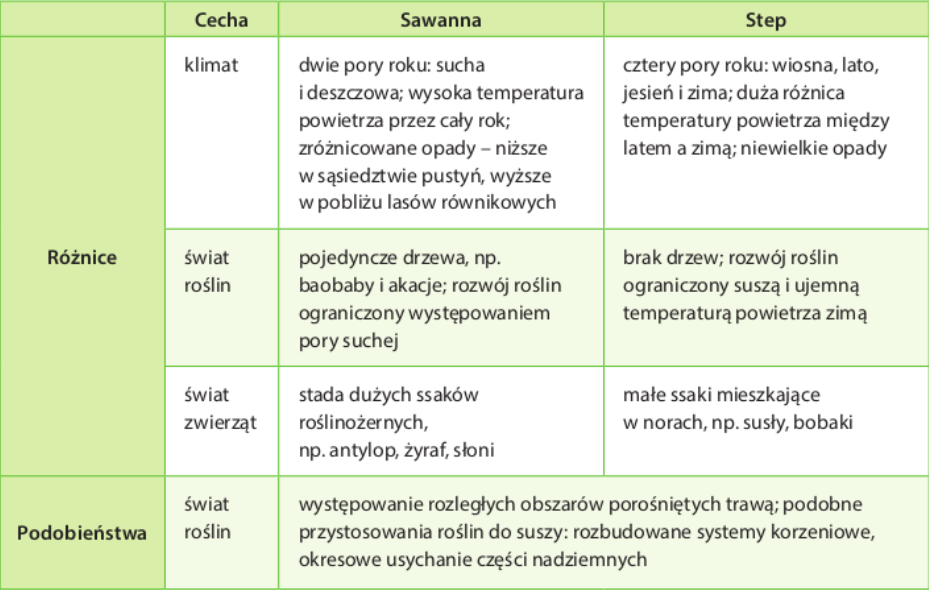 Zwierzenia i rośliny sawanny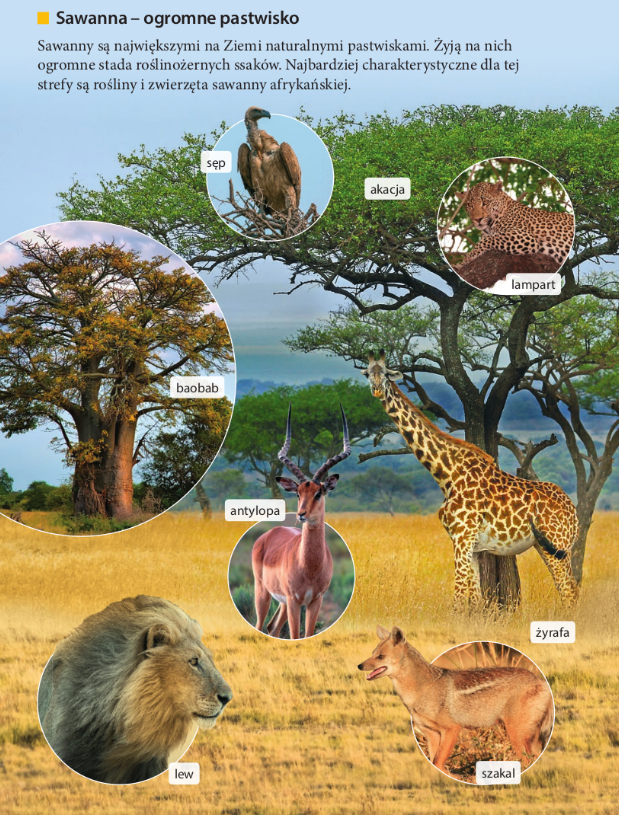 Zwierzę ta i rośliny stepu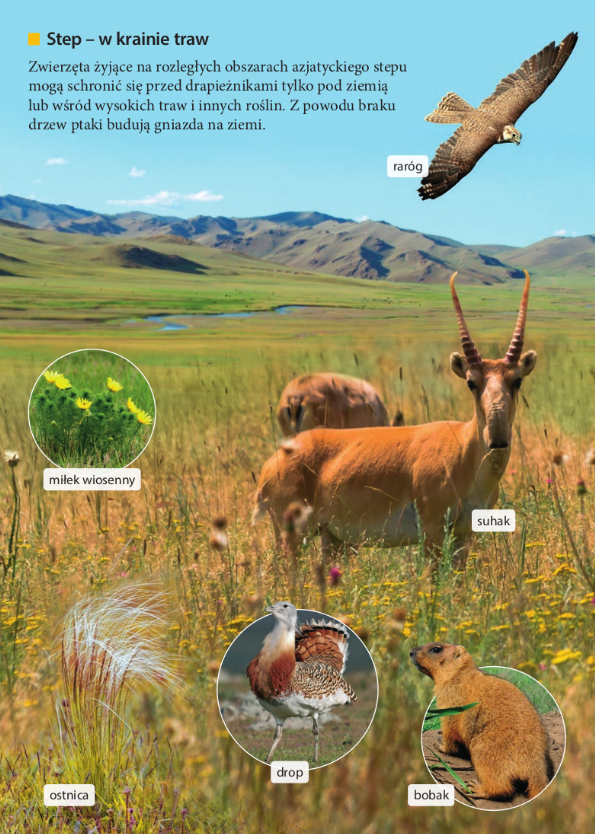 